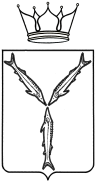 МИНИСТЕРСТВО ОБРАЗОВАНИЯ САРАТОВСКОЙ ОБЛАСТИП Р И К А Зот   24.10.2019    №   2307   г. СаратовОб утверждении порядка информированияучастников государственной итоговой аттестации по образовательным программам основного общего образования и их родителей (законных представителей) по вопросам организации и проведения итогового собеседования по русскому языку, государственной итоговой аттестации по образовательным программам основного общего образования 	В соответствии с пунктом 24 Порядка проведения государственной итоговой аттестации по образовательным программам основного общего образования, утвержденного совместным приказом Министерства просвещения Российской Федерации, Федеральной службы по надзору в сфере образования и науки от 7 ноября 2018 года № 189/1513, в целях полного и организованного информирования участников государственной итоговой аттестации по образовательным программам основного общего образования и их родителей (законных представителей) по вопросам организации и проведения итогового собеседования по русскому языку, государственной итоговой аттестации по образовательным программам основного общего образованияПРИКАЗЫВАЮ:1.	Утвердить порядок информирования участников государственной итоговой аттестации по образовательным программам основного общего образования и их родителей (законных представителей) по вопросам организации и проведения итогового собеседования по русскому языку, государственной итоговой аттестации по образовательным программам основного общего образования (приложение).2.	Руководителям органов местного самоуправления, осуществляющих управление в сфере образования (по согласованию), управлению специального образования и защиты прав несовершеннолетних, управлению общего и дополнительного образования министерства образования области:2.1.	довести настоящий приказ до сведения руководителей образовательных организаций;2.2.	обеспечить соблюдение порядка информирования участников государственной итоговой аттестации по образовательным программам основного общего образования  и их родителей (законных представителей) по вопросам организации и проведения итогового собеседования по русскому языку, государственной итоговой аттестации по образовательным программам основного общего образования.3.	Государственному автономному учреждению Саратовской области «Региональный центр оценки качества образования» обеспечить подготовку и размещение на официальном сайте государственного автономного учреждения Саратовской области «Региональный центр оценки качества образования»  в сети Интернет справочных материалов для организации информирования участников государственной итоговой аттестации по образовательным программам основного общего образования и их родителей (законных представителей) по вопросам организации и проведения итогового собеседования по русскому языку, государственной итоговой аттестации по образовательным программам основного общего образования, в соответствии с приложением № 1 к Порядку информирования участников государственной итоговой аттестации по образовательным программам основного общего образования и их родителей (законных представителей) по вопросам организации и проведения итогового собеседования по русскому языку, государственной итоговой аттестации по образовательным программам основного общего образования в срок до                        1 ноября ежегодно.	4.	Комитету по государственному контролю и надзору в сфере образования министерства образования Саратовской области обеспечить контроль за соблюдением порядка информирования участников государственной итоговой аттестации по образовательным программам основного общего образования и их родителей (законных представителей) по вопросам организации и проведения итогового собеседования по русскому языку, государственной итоговой аттестации по образовательным программам основного общего образования.	5.	Отделу государственной итоговой аттестации управления общего и дополнительного образования:5.1.	обеспечить размещение на сайте министерства образования Саратовской области в сети Интернет справочных материалов для организации информирования участников государственной итоговой аттестации по образовательным программам основного общего образования и их родителей (законных представителей) по вопросам организации и проведения итогового собеседования по русскому языку, государственной итоговой аттестации по образовательным программам основного общего образования в срок до 1 ноября ежегодно;	5.2.	направить настоящий приказ:	5.2.1.	в прокуратуру Саратовской области в течение трех рабочих дней со дня его подписания;	5.2.2.	в Управление Министерства юстиции Российской Федерации по Саратовской области в течение семи дней после дня первого официального опубликования.	6.	Отделу аналитической и организационной работы управления развития профессионального образования и организационной работы в течение одного рабочего дня после подписания:	6.1.	направить настоящий приказ в министерство информации и печати Саратовской области для его официального опубликования;	6.2.	разместить настоящий приказ на сайте министерства образования Саратовской области в сети Интернет.7.	Признать утратившим силу приказ министерства образования Саратовской области от 21 января 2019 года № 122 «Об утверждении порядка информирования участников государственной итоговой  аттестации по образовательным программам основного общего образования и их родителей (законных представителей) по вопросам организации и проведения итогового собеседования по русскому языку, государственной итоговой аттестации по образовательным программам основного общего образования».8.	Контроль за исполнением настоящего приказа возложить на заместителя министра образования Саратовской области – начальника управления общего  и дополнительного образования.Первый заместитель министра                                                       Е.В. Нерозя